
Template Phone Script:
Dr. Bob Mooneyham Memorial Scholarship for Future Teachers

Purpose: Districts can customize this phone script to encourage their seniors to apply for the $5,000 scholarship.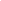 Good evening. This is [Name], [Title] and this message is for [High School] seniors. You are invited to apply for the Dr. Bob Mooneyham Memorial Scholarship for Future Teachers, sponsored by the Oklahoma State School Boards Association Foundation. This $5,000 scholarship will be granted to one deserving Oklahoma student who plans to major in education, and we hope the winner will be a [High School] [Mascot]. Please visit ossba.org/scholarship to learn more and to apply before the January 20 deadline. Thank you.